Обучение грамоте.Детский сад является первой ступенью в системе образования и выполняет важную функцию в подготовке детей к школеВопрос обучения грамоте дошкольников является важным для каждого воспитателя, родителя, а также учителя, который примет детей в 1 класс. Не менее важен он и для самого воспитанника – этот процесс влечет за собой его развитие. Обучение грамоте - это общеречевое развитие детей.Основной задачей в процессе обучения грамоте является формирование у дошкольников общей ориентировки в звуковой системе языка, обучение их звуковому анализу слова, т.е. определению порядка следования звуков в слове, установлению различительной роли звука, основных качественных его характеристик. Так же понятие готовности к обучению грамоте старших дошкольников включает в себя сформированность и развитие таких необходимых компонентов как: общая и мелкая моторика, координация движений, пространственно-временные представления, чувство ритма, зрительно-пространственные представления, сформированность фонематической системы.При обучении грамоте необходимо включать все анализаторы – зрительный, слуховой, тактильный, двигательный.Главная наша цель- это качественная подготовка будущего первоклассника к успешному обучению в школе.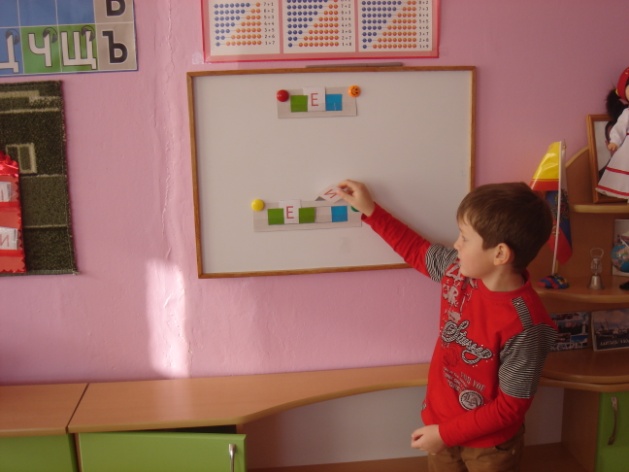 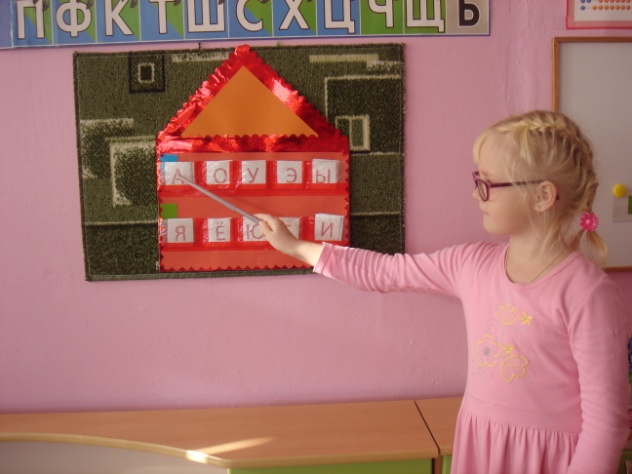 